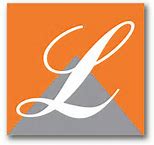 Mail-in Donation Form Thank you for your interest and support for the Friends of Lithgow Library. To donate by mail, please type or clearly print your information into this form, print it out and send with a check or money order payable to: Friends of Lithgow LibraryPO Box 2456Augusta, ME 04338-2456 Donor Information First Name: 	Last Name: Donation Amount:  $25  $50  $100  $250  $500  $1,000  Other: $______________________ I would like to direct my gift to: Greatest Need The Friends of Lithgow Library Endowment Fund(please make checks payable to Friends of Lithgow Library Endowment) Memorial Donation          Donation In Honor          Name in Memory/Honor: _________________________________________________________ For gifts in memoriam or in honor, please provide information about the honoree & who to notify: 	Name: 	 I have included the Friends of Lithgow Library in my will/trust.Please keep my gift anonymous. I understand that I will not be included in donor listings.   Address Line 1: Address Line 2: City: State: Zip/Postal Code: Phone: Email: Gift Information 